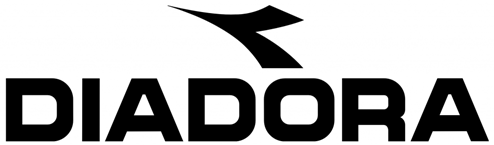 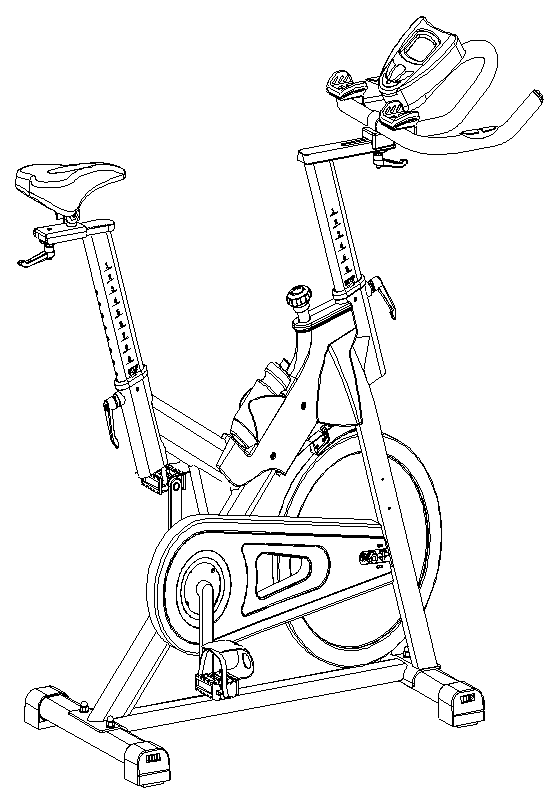 Használati útmutató: Diadora Racer 23 szobakerékpár       kód: 7282                    HUKedves vásárlók, Örülünk, hogy a DUVLAN termékét választotta. Ezt a minőségi terméket otthoni használatra tervezték. A termék összeszerelése előtt gondosan olvassa el a használati utasítást. A készüléket csak a jelen kezelési útmutatóban leírtak szerint használja. Tartsa meg ezt a kézikönyvet a termék működésével kapcsolatos későbbi hivatkozásokhoz.Jó szórakozást és sikert kívánunk az edzéshez!A DUVLAN csapataJótállás A minőségi DUVLAN termékeket otthoni fitnesz edzéshez tervezték és tesztelték.Az eladó 2 év garanciát  válal az összes alkatrészre.A garancia nem terjed ki a helytelen telepítés, a helytelen karbantartás, a mechanikai sérülések, az alkatrészek elhasználódása, normál használat, elkerülhetetlen események, szakszerűtlen beavatkozások, nem megfelelő kezelés vagy helytelen elhelyezés által okozott károkra. Panasz esetén forduljon hozzánk.A jótállási időszak az eladás napján kezdődik (ezért őrizze meg a vásárlás igazolását).VevőszolgálatJegyezze fel a termék pontos nevét és sorozatszámát, hogy a legjobban segítsünk Önnek a készülékével kapcsolatos problémák megoldásában. Ezeket az információkat a számlán találja meg.Utasítások a készülék üzemen kívüli helyezés utáni kezeléséhezEz a DUVLAN termék újrahasznosítható. Kérjük, az élettartama végén adja le a készülékét egy hulladékgyűjtő helyre (vagy kijelölt helyre).Elérhetőség:Duvlan s.r.o.K Zornici 1990/23957 01 Bánovce nad Bebravoue-mail: servis@duvlan.comweb: www.duvlan.comUtasításEz a kezelési útmutató tájékoztató jelegű az ügyfél számára készült. A DUVLAN nem vállal felelősséget a termék fordításából vagy műszaki változtatásaiból eredő hibákért..Fontos biztonsági tudnivalókA súlyos sérülések kockázatának csökkentése érdekében a termék használata előtt olvassa el az alábbi biztonsági utasításokat. Fontos információkat fog megtudni a készülék biztonságáról, megfelelő használatáról és karbantartásáról. Őrizze meg ezt a használati utasítást a jövőbeni javítások, karbantartások vagy alkatrészek megrendelése esetén.Ezt a terméket nem használhatják olyan személyek, akiknek súlya meghaladja a 120 kgA készüléket felnőttek képzésére tervezték. Ne hagyjon gyermekeket és háziállatokat felügyelet nélkül a gépteremben.Helyezze a készüléket csúszásmentes felületre. Ha meg akarja védeni a padlóját, helyezzen védőbetétet a készülék alá.Biztosítson elegendő helyet a készülék biztonságos használatához. A gép közelében min. Szabad területnek kell lennie. 0,6 m.Használja a készüléket zárt térben, és védje a nedvességtől és a portól. Ne helyezze a készüléket fedett verandára vagy víz közelébe.A készüléket otthoni használatra tervezték. HC alkalmazási és hatékonysági osztály (STN EN957 - 10 szabvány). A termék kereskedelmi használatára nem vonatkozik a gyártó garanciájaAz termék nem alkalmas terápiás kezelésre.Egészségügyi szövődmények és korlátozások esetén konzultáljon orvosával az edzésről.Meg fogja mondani, hogy melyik edzés alkalmas az Ön számára.A helytelen edzés és képességeinek túlértékelése károsíthatja egészségét.Ha hányingert, mellkasi fájdalmat tapasztal vagy nehezen kap levegőt edzés közben,    azonnal hagyja abba az edzést és forduljon orvoshoz.Ne kezdje el az edzést, amíg nem biztos abban, hogy a termék megfelelően van összerakva és beállítva.A termék telepítésekor kövesse pontosan az utasításokat.Csak eredeti DUVLAN alkatrészeket használjon (lásd a listát).Húzza meg erősen az összes mozgó alkatrészt, hogy megakadályozza, hogy az edzés közben meglazuljon.Ne használja a készüléket mezítláb vagy laza cipővel. Edzés közben ne viseljen laza ruházatot. Tegye el az összes ékszert, mielőtt elkezd edzeni. Rögzítse a haját, hogy az ne zavarja edzés közben.A sérült alkatrészek veszélyeztethetik az Ön biztonságát és befolyásolhatják a készülék élettartamát.Rendszeresen ellenőrizze az összes anya és csavar szorosságát..A készülék minden összeszerelését / szétszerelését gondosan kell elvégezni.Tartsa távol a kezét és a lábát a mozgó részektől.Gyakorlás után fordítsa el a feszítőkart az óramutató járásával megegyező irányba (+) a feszültség növelése érdekében, és megakadályozza, hogy a pedálok tovább forduljanak és senkit ne sértsenek meg.Kerékpár, rögzített kerékkelSúly: 49 kgTeljes méretek (H x Sz x M):  120 x 53 x 120 cm.Bontott ábra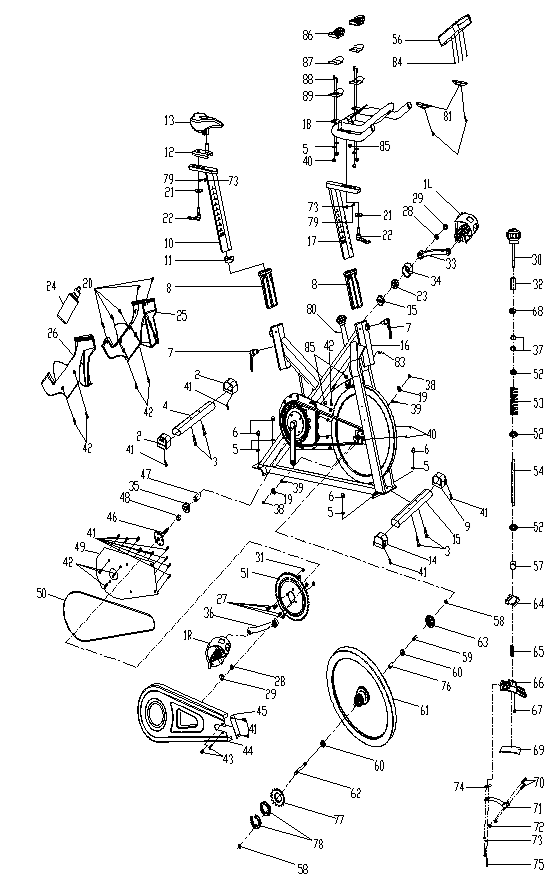 Alkatrész listaÖsszeszerelési útmutatóA szerelés előtt ellenőrizze, hogy van-e elegendő hely körülötte és a gép körül.A telepítéshez használja a kézikönyvben bemutatott eszközöket.A szerelés előtt győződjön meg róla, hogy minden alkatrésze megvan-e (ebben a kézikönyvben egy felrobbant diagramot talál, ahol a gép összes szükséges alkatrésze meg van sorozva)..1.lépés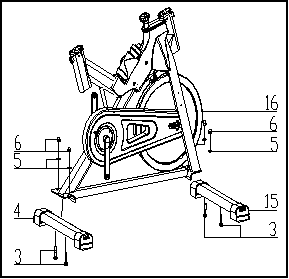 Csatlakoztassa az első stabilizátort (15) a főkerethez (16) 2 db Ø8 lapos alátét (5), M8 süllyesztett anya (6) és M8x52 csavar (3) segítségével. Csatlakoztassa a hátsó stabilizátort (4) a főkerethez (16) 2 db Ø8 lapos alátét (5), M8 süllyesztett anya (6) és M8x52 csavar (3) segítségével.2.lépés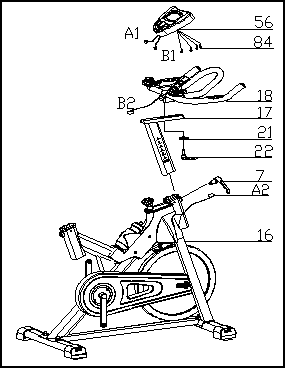 Csúsztassa a kormányrudat (17) a főkereten (16) lévő kormányrúd-állványra. Lazítsa meg az L alakú csavart (7), húzza vissza a csavart és állítsa be a kívánt magasságot. Ezután engedje el és húzza meg újra. Ezután rögzítse a fogantyúkat (18) egy lapos alátéttel (21) és egy L alakú csavarral (22). VIGYÁZAT: Erősen rögzítse a fogantyúkat. Csatlakoztassa a számítógépet (56) a fogantyú tartó rúdjához (18) a 4 csavarral (84). Csatlakoztassa az érzékelő vezetékeit (A1 és A2), (B1 és B2).3.lépés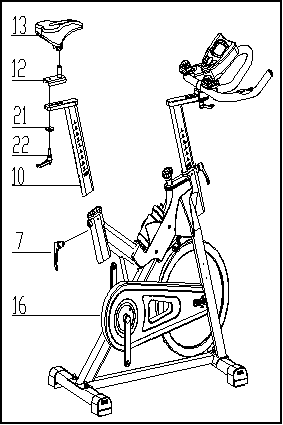 Csúsztassa a függőleges ülésoszlopot (10) a főkereten (16) lévő ülésoszlop tartójába. Ezután csúsztassa az ülésrudat (12) a függőleges ülésrúdba (10), és rögzítse a lapos alátéttel 1 (21) és a csavarral (22). Lazítsa meg a csavart (7), húzza vissza és állítsa be a kívánt magasságot. Ezután engedje el és húzza meg újra. Ezután rögzítse az ülést (13) az ülésrúdhoz (12) az ábra szerint, és húzza meg az ülés alján található csavarokat.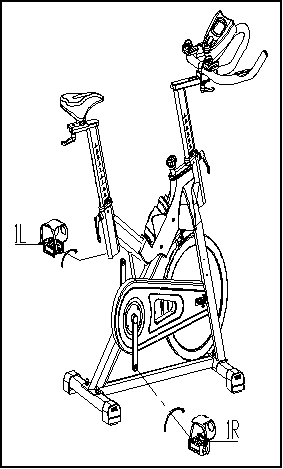 4.lépésA pedálok (1 L / R) jelölése: "L" a bal oldalon és az "R" a jobb oldalon. Csatlakoztassa őket a megfelelő forgattyúhoz. A jobb forgattyú a jobb oldalon van a gépen ülés szempontjából. A jobb oldali pedált az óramutató járásával megegyező, a bal oldali óramutató járásával ellentétes irányba kell becsavarni.Feszültség beállítása és vészfékezés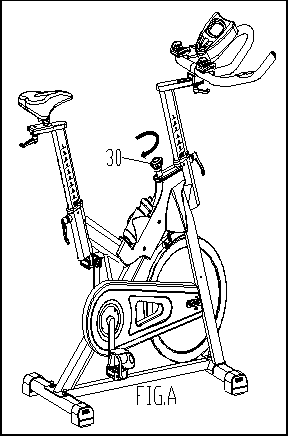 A növekvő és csökkenő feszültség lehetővé teszi az edzés nagyobb variálását. A feszültség és az ellenállás növeléséhez (amely nagyobb erőt igényel) fordítsa jobbra a vészféket és a feszítőcsavart (30). A feszültség és az ellenállás csökkentéséhez (amely kevesebb erőt igényel) fordítsa balra a vészféket és a feszítőcsavart (30) a vészfék funkcióval.Ugyanaz a csavar vészfékként is szolgál. Használja ezt a funkciót bármilyen helyzetben, amikor le kell állítania a lendkereket vagy le kell szállnia a szobakerékpárról. A vészfék használatához nyomja meg határozottan a vészféket és a feszítőcsavart (30).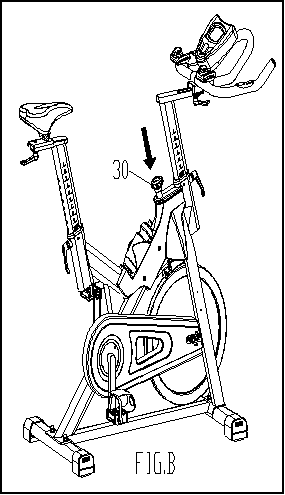 Ülés és fogantyú beállításaAz ülés magasságának beállításához lazítsa meg a fő keret ülés függőleges rúdjának csavarját, és húzza meg. Állítsa be a függőleges ülésoszlopot a kívánt magasságba, igazítsa a furatokat, majd lazítsa meg újra a csavart, és húzza meg újra.Az ülést a fogantyúkhoz közelebb vagy távolabb mozgatva lazítsa meg az állítócsavart és alátétet, majd húzza meg. Csúsztassa az ülésrudat a kívánt helyzetbe. Igazítsa a furatokat és húzza meg újra a csavart.A kormány magasságának beállításához lazítsa meg a rugós csavart és a másodlagos csavart, és húzza meg mindkettőt. Csúsztassa a kormányrudat a kívánt magasságba, igazítsa a furatokat és húzza meg az állító és másodlagos csavarokat.Edzési útmutatóA szobakerékpár használata javítja fizikai állapotát, felépíti az izmait, és az ellenőrzött kalóriabevitel mellett segít a fogyásban.1. Bemelegítő gyakorlatokEz a fázis elősegíti a vér stimulálását, így a test megfelelően működik. Ez csökkenti a görcsök és izomsérülések kockázatát is. Célszerű néhány nyújtási gyakorlatot elvégezni az alábbiakban leírtak szerint. Az egyes szakaszokat 30 másodpercig kell tartani, nem erőszakkal vagy izomrángatással nyújtás közben - ha fáj, hagyja abba.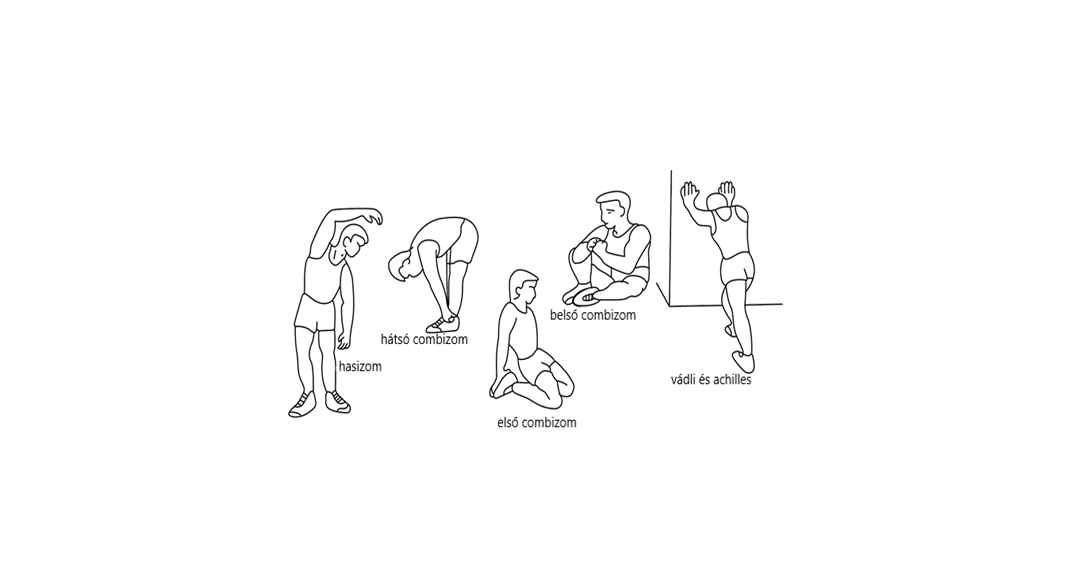 2. Edzés fázisGyakorlat, amelyben erőfeszítéseket kell tennie. Rendszeres testmozgás esetén a lába sokkal rugalmasabb lesz. Nagyon fontos a vezetési tempó fenntartása. A testmozgás akkor lesz hatékony, ha a pulzusát a képen látható szintre emeli.Ennek a résznek legalább 12 percnek kell lennie, a legjobb, ha 15-20 percet kezd.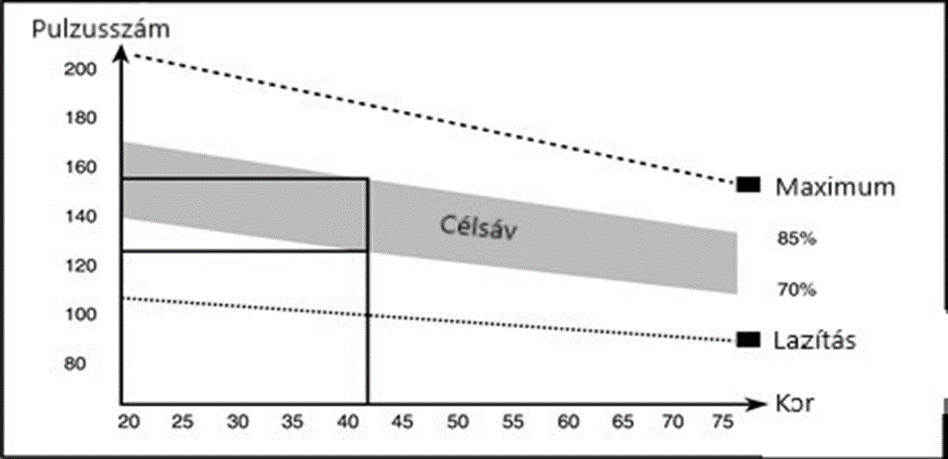 3. Lazító gyakorlatokEzek a gyakorlatok lehetővé teszik a szív- és érrendszered megnyugvását. Ezalapvetően a bemelegítő gyakorlatok ismétlése - azaz. csökkentse a terhelést és a tempót, és folytassa további 5 percig. Ismételje meg a nyújtási gyakorlatokat is. Ne feledje, hogy a gyakorlatot lassan és fájdalommentesen hajtják végre. Idővel növelheti ütemét és terhelését. Javasoljuk, hogy heti 3 alkalommal tornázzon.IzomformálásAz izom felépítéséhez meg kell növelni a terhelést. Bemelegítő és pihentető gyakorlatok zajlanakvalamint az edzés végén növelje a terhelést és rázza meg a lábát a szokásosnál gyorsabban.Korlátozza a sebességet, hogy a pulzusát a tartományon belül tartsa.SúlyfogyasztásAz alapvető tényező az erőfeszítés. Minél tovább és keményebben edz, annál több kalóriát éget el.Ugyanaz, mint amikor javítani akar az állapotán.A használataAz ellenálláscsavar lehetővé teszi a pedálok ellenállásának megváltoztatását. A nagy ellenállást nehezebb pedálozni, az alacsonyabb ellenállás megkönnyíti. A legjobb eredmény elérése érdekében állítsa be az ellenállást használat közben..S.sz.MegnevezésDBLeírás1Pedál1JD-301 (9/16")2Végzáró 1269*88*693Csavar4GB/T 12-1988	M8*524Hátsó sztabilizátor1Zvárané5Lapos alátét8GB/T 95-2002	86Domború anya4GB/T 802-1988 M87Rövid elasztikus retesz L2(M16*1.5)x20mm8Műanyag csomagolás 1270*30*1.59Bal sztabilizátor végzárója169*97*6910Függőleges ülésoszlop1Zvárané11Végzáró 2170*30*1.512Ülés oszlop1Forrasztva13Ülés1DD-661914Dugó169*97*6915Első sztabilizátor1Forrasztva16Főváz1Forrasztva17Fogantyú oszlop1Forrasztva18Fogantyú1Forrasztva19Lapos alátét2GB/T 95-2002	 1220Csavar 45ST2.9*1221Lapos alátét 12Ø45* Ø10.5*422Rugós csavar beállítása2M10*2523Anya1M20*1.024Palack1500ML25Bal palack tartó1385*88*31926Dekor palack takaró1385*97*31927Csavar4GB/T 70.2-2000  M8*1628Rögzítő anya 12GB/T 6177.2-2000  M10*1.2529Forgattyú végzárója2Ø23*7.530Csavar1Ø60*11331Záró anya4GB/T 889.1-2000  M832Rögzítő elem1Ø20.5*3433Bal forgattyú1170*2734Forgattyú takaró1Ø56*2835Csapágy26004ZZ36Jobb forgattyú1170*2737Anya2GB/T 41-2000  M1038Rögzítő anya 22GB/T 802-1988 M12x1.25 (H=16mm)39Rögzítő csavar2M6*5840Anya6GB/T 889.1-2000  M641Csavar 111GB/T 845-1985 ST4.2*1942Csavar 212GB/T 15856.1-2002  ST4.2x1943Csavar 32GB/845-85 ST4.8x1344Külső lánctakaró1654*263*49 (507g)45Kis lánctakaró1108*37*3 (7g)46Tengely1Ø20*16247Hosszú rögzítő rúd1Ø25* Ø20.2*41.248Rövid rögzítő rúd1Ø25* Ø20.5*1249Belső lánc takaró1451*260*2 (250g)50Lánc1P=12.7, Z=10651Lánc kereke1P=12.7, Z=52T52Alátét 23Ø20* Ø14*2.053Rugó 11Ø1.5x6254Csavar rúd1Ø13.5*18555Csavar4GB/T 5780-2000  M5*1056Számítógép1X-355557Csavar 31GB/T 802-1988  M1058Rögzítő anya 22M12x1.25 H=659Rögzítő rúd1Ø16* Ø12.2*3560Lendkerék26001ZZ61Lendkerék tartó1Ø453*72 (22KG)62Lendkerék takaró1Ø12*16063Rugó takaró1Ø59*3564Rugó 3132*23*265Műanyag váz1Ø2.266Kis műanyag1116*30*3267Alátét 2114*9*1468Gyapjútömb1M1069Lendkerék1113*25*870Csavar 12GB/T 5780-2000  M5*3071Rugós fék1∂1.072Záró anya2GB/T 889.1-2000  M573Rugalmas alátét 14GB/T 859-1987  574Lapos alátét 2135*20*2.075Csavar 22GB/T 5780-2000  M5*1076Rögzítő rúd1Ø16* Ø12.2*56.277Lánckerék1A7K-16 ½"*1/8" 16T (1.37")78Záró anya2M33*1*479Csavar 42GB/845-85 ST4.8x1380Csavar 41GB/T77-2007 M6*681Pulzus érzékelő282Csavar 52GB/845-85 ST4.2x2583Érzékelő1SR-20284Tartólemez2110*60*285Műanyagzáró3Ø14*1486Matrica2100*5587Kéztémasz2120*6588Csavar4GB/T 70.3-2000 M6*18